Anexa nr. 22la Instrucțiunea privind modul de sistematizare, împachetare, sigilare și transmitere a documentelor(materialelor) și a echipamentului  electoral după închiderea secțiilor de votare, aprobată prin hotărârea CEC nr. 1305/ 2023Modelul actului de transmitere - recepționare a actelor și a documentelor electorale(CECE II – Inspectoratul de poliție)АСТde transmitere-recepționare a documentelor (materialelor) electoraleConsiliul electoral al circumscripției electorale ________________________nr. ____ a transmis Inspectoratului de Poliție  _______________________________ următoarele documente (în original) la  ______________________ din _____ _________________ 20___:                                            (alegerile/referendum)        1. Buletinele de vot valabil exprimate pentru fiecare concurent electoral (în total _____ pachete);         2. Buletinele de vot nevalabile (în total ___ pachete), neutilizate și anulate (în total ___ pachete);        3.  Listele electorale de bază (în total ____ file);        4. Listele electorale suplimentare (în total _____ file) la care se anexează:        1)  listele pentru votarea la locul aflării (în total ____ file);        2) cererile privind votarea la locul aflării, după caz cu certificatele medicale (în total         ____ exemplare);        3) registrul de evidență a cererilor privind votarea la locul aflării (în total ____ file);        4) registrul de transmitere a buletinelor de vot echipei de membri ai biroului electoral care se deplasează cu urna mobilă pentru a se efectua votarea la locul aflării (în total ____ file);        5) cererile privind solicitarea eliberării certificatelor pentru drept de vot ( _____ file);        6) registrul de evidență a eliberării certificatelor pentru drept de vot ( _____ file);        7) formularele listelor electorale neutilizate ( _____ file).        5. După caz, certificatele pentru drept de vot în baza cărora au votat alegătorii (în total _____ bucăți) la care se anexează:            1) certificatele pentru drept de vot neutilizate şi anulate (în total _____ bucăți);            2) actele de transmitere-recepționare a certificatelor pentru drept de vot (în total _____ exemplare);            3) actul de anulare a certificatelor pentru drept de vot eliberate alegătorilor, dar neutilizate (în total _____ file).        6. Alte documente și materiale electorale _________________________________________________________________________________________________________________________________________________________________________________________________         7. Inspectoratul de Poliție _______________ va asigura păstrarea documentelor electorale recepționate pe un termen de 3 luni de la confirmarea rezultatelor alegerilor. La expirarea acestui termen, în conformitate cu prevederile art.87 alin. (2) din Codul electoral nr. 325/2022, documentele recepționate se nimicesc.Neconformităţi depistate la recepţionare: ____________________________________________________________________________________________________________________________________________________________________________________________________                    A transmis:                                                                                 A recepționat:_______________________                                                           __________________________             (semnătura)                                                                                                          (semnătura)                                                   L.Ș.                                                                                                                          L.Ș._______________________                                                          __________________________(numele, prenumele președintelui/                                                                           (numele, prenumele, funcțiasecretarului Consiliului electoral de nivelul II)                                             reprezentantului Inspectoratului de poliție)    „_____” ___________________ 20___                (data întocmirii actului)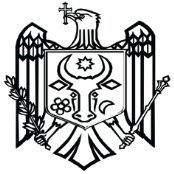 COMISIA ELECTORALĂ CENTRALĂ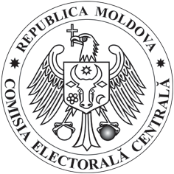 __________________________(tipul scrutinului) ____ _____________ 20____CONSILIUL ELECTORAL AL CIRCUMSCRIPȚIEI ELECTORALE __________________________ nr. ________                                                   (denumirea consiliului)CONSILIUL ELECTORAL AL CIRCUMSCRIPȚIEI ELECTORALE __________________________ nr. ________                                                   (denumirea consiliului)CONSILIUL ELECTORAL AL CIRCUMSCRIPȚIEI ELECTORALE __________________________ nr. ________                                                   (denumirea consiliului)